2019 WINTER QUARTERLY MEETING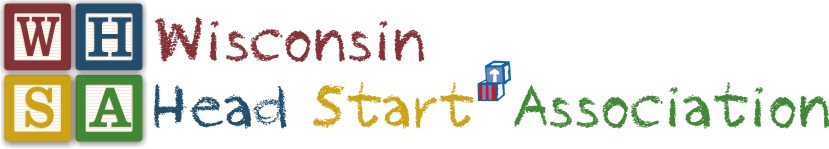 January 8-10, 2019The Oshtoff Resort – Elkhart Lake, WI OVERVIEW AGENDATuesday: January 8, 2019Wednesday: January 9, 2019Thursday, January 10, 2019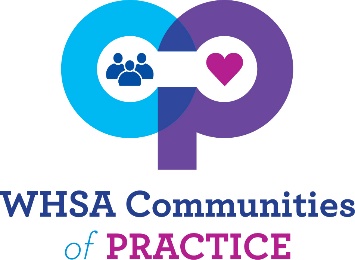 Education managers & specialists:  Winter, pre-conference & Spring call	Family Services: Fall, Spring & Winter callHealth & Wellness:  Winter & Fall CallEarly Head Start:  Winter, Spring, & Fall CallCoaches:  Fall, pre-conference & Spring callERSEA:  Fall, pre-conference & spring callInclusion & Disabilities: pre-conference, Spring, Fall callLeadership Development: Fall, Winter, & no callsHome Visiting/Mental Health- Spring, Winter callCompliance- Fall, Annual Conference, spring call Board of Director’s Meeting (TBD)12:00-5:00Lunch in RoomBoard of Director’s Meeting (TBD)12:00-5:00Lunch in RoomConference Steering Committee (TBD)5:00-7:00Dinner in RoomPLDWG (TBD)8:00 – 9:15 amFacilitator: Yolanda Winfrey PLDWG (TBD)8:00 – 9:15 amFacilitator: Yolanda Winfrey PLDWG (TBD)8:00 – 9:15 amFacilitator: Yolanda Winfrey PLDWG (TBD)8:00 – 9:15 amFacilitator: Yolanda Winfrey PLDWG (TBD)8:00 – 9:15 amFacilitator: Yolanda Winfrey PLDWG (TBD)8:00 – 9:15 amFacilitator: Yolanda Winfrey PLDWG (TBD)8:00 – 9:15 amFacilitator: Yolanda Winfrey PLDWG (TBD)8:00 – 9:15 amFacilitator: Yolanda Winfrey PLDWG (TBD)8:00 – 9:15 amFacilitator: Yolanda Winfrey PLDWG (TBD)8:00 – 9:15 amFacilitator: Yolanda Winfrey PLDWG (TBD)8:00 – 9:15 amFacilitator: Yolanda Winfrey PLDWG (TBD)8:00 – 9:15 amFacilitator: Yolanda Winfrey PLDWG (TBD)8:00 – 9:15 amFacilitator: Yolanda Winfrey PLDWG (TBD)8:00 – 9:15 amFacilitator: Yolanda Winfrey PLDWG (TBD)8:00 – 9:15 amFacilitator: Yolanda Winfrey General Assembly (TBD)9:30 - 11:30 amKeynote Speaker:  TBDTopic: TBDGeneral Assembly (TBD)9:30 - 11:30 amKeynote Speaker:  TBDTopic: TBDGeneral Assembly (TBD)9:30 - 11:30 amKeynote Speaker:  TBDTopic: TBDGeneral Assembly (TBD)9:30 - 11:30 amKeynote Speaker:  TBDTopic: TBDGeneral Assembly (TBD)9:30 - 11:30 amKeynote Speaker:  TBDTopic: TBDGeneral Assembly (TBD)9:30 - 11:30 amKeynote Speaker:  TBDTopic: TBDGeneral Assembly (TBD)9:30 - 11:30 amKeynote Speaker:  TBDTopic: TBDGeneral Assembly (TBD)9:30 - 11:30 amKeynote Speaker:  TBDTopic: TBDGeneral Assembly (TBD)9:30 - 11:30 amKeynote Speaker:  TBDTopic: TBDGeneral Assembly (TBD)9:30 - 11:30 amKeynote Speaker:  TBDTopic: TBDGeneral Assembly (TBD)9:30 - 11:30 amKeynote Speaker:  TBDTopic: TBDGeneral Assembly (TBD)9:30 - 11:30 amKeynote Speaker:  TBDTopic: TBDGeneral Assembly (TBD)9:30 - 11:30 amKeynote Speaker:  TBDTopic: TBDGeneral Assembly (TBD)9:30 - 11:30 amKeynote Speaker:  TBDTopic: TBDGeneral Assembly (TBD)9:30 - 11:30 amKeynote Speaker:  TBDTopic: TBDGeneral Assembly (TBD)9:30 - 11:30 amKeynote Speaker:  TBDTopic: TBDGeneral Assembly (TBD)9:30 - 11:30 amKeynote Speaker:  TBDTopic: TBDGeneral Assembly (TBD)9:30 - 11:30 amKeynote Speaker:  TBDTopic: TBDGeneral Assembly (TBD)9:30 - 11:30 amKeynote Speaker:  TBDTopic: TBDGeneral Assembly (TBD)9:30 - 11:30 amKeynote Speaker:  TBDTopic: TBDGeneral Assembly (TBD)9:30 - 11:30 amKeynote Speaker:  TBDTopic: TBDGeneral Assembly (TBD)9:30 - 11:30 amKeynote Speaker:  TBDTopic: TBDGeneral Assembly (TBD)9:30 - 11:30 amKeynote Speaker:  TBDTopic: TBDGeneral Assembly (TBD)9:30 - 11:30 amKeynote Speaker:  TBDTopic: TBDGeneral Assembly (TBD)9:30 - 11:30 amKeynote Speaker:  TBDTopic: TBDWHSA Luncheon (TBD)11:45 - 12:45 pmEvent Highlights: Staff RaffleWHSA Luncheon (TBD)11:45 - 12:45 pmEvent Highlights: Staff RaffleWHSA Luncheon (TBD)11:45 - 12:45 pmEvent Highlights: Staff RaffleWHSA Luncheon (TBD)11:45 - 12:45 pmEvent Highlights: Staff RaffleWHSA Luncheon (TBD)11:45 - 12:45 pmEvent Highlights: Staff RaffleWHSA Luncheon (TBD)11:45 - 12:45 pmEvent Highlights: Staff RaffleWHSA Luncheon (TBD)11:45 - 12:45 pmEvent Highlights: Staff RaffleWHSA Luncheon (TBD)11:45 - 12:45 pmEvent Highlights: Staff RaffleWHSA Luncheon (TBD)11:45 - 12:45 pmEvent Highlights: Staff RaffleWHSA Luncheon (TBD)11:45 - 12:45 pmEvent Highlights: Staff RaffleWHSA Luncheon (TBD)11:45 - 12:45 pmEvent Highlights: Staff RaffleWHSA Luncheon (TBD)11:45 - 12:45 pmEvent Highlights: Staff RaffleWHSA Luncheon (TBD)11:45 - 12:45 pmEvent Highlights: Staff RaffleWHSA Luncheon (TBD)11:45 - 12:45 pmEvent Highlights: Staff RaffleWHSA Luncheon (TBD)11:45 - 12:45 pmEvent Highlights: Staff RaffleCommunity of Practice: EHS(Room: TBD)1:00 – 4:00 pmFacilitator: Lillian Mallinson & Linda LangoshCommunity of Practice:Health & Wellness(Room: TBD)1:00 – 4:00 pmFacilitator: Michelle Genthe, Joni Thoresen & LaNissa TriceCommunity of Practice: Education Managers & Specialists(Room: TBD)1:00 – 4:00 pmFacilitator: Angel StoddardCommunity of Practice: Leadership(Room: TBD)1:00 – 4:00 pmFacilitator: Yolanda Winfrey Director Affiliate & Head Start State Collaboration Meeting(Room: TBD)1:00 – 4:00 pmFacilitator: Dr. Barb TengesdalCommunity of Practice: EHS(Room: TBD)1:00 – 4:00 pmFacilitator: Lillian Mallinson & Linda LangoshCommunity of Practice:Health & Wellness(Room: TBD)1:00 – 4:00 pmFacilitator: Michelle Genthe, Joni Thoresen & LaNissa TriceCommunity of Practice: Education Managers & Specialists(Room: TBD)1:00 – 4:00 pmFacilitator: Angel StoddardCommunity of Practice: Leadership(Room: TBD)1:00 – 4:00 pmFacilitator: Yolanda Winfrey Director Affiliate & Head Start State Collaboration Meeting(Room: TBD)1:00 – 4:00 pmFacilitator: Dr. Barb TengesdalCommunity of Practice: EHS(Room: TBD)1:00 – 4:00 pmFacilitator: Lillian Mallinson & Linda LangoshCommunity of Practice:Health & Wellness(Room: TBD)1:00 – 4:00 pmFacilitator: Michelle Genthe, Joni Thoresen & LaNissa TriceCommunity of Practice: Education Managers & Specialists(Room: TBD)1:00 – 4:00 pmFacilitator: Angel StoddardCommunity of Practice: Leadership(Room: TBD)1:00 – 4:00 pmFacilitator: Yolanda Winfrey Director Affiliate & Head Start State Collaboration Meeting(Room: TBD)1:00 – 4:00 pmFacilitator: Dr. Barb TengesdalCommunity of Practice: EHS(Room: TBD)1:00 – 4:00 pmFacilitator: Lillian Mallinson & Linda LangoshCommunity of Practice:Health & Wellness(Room: TBD)1:00 – 4:00 pmFacilitator: Michelle Genthe, Joni Thoresen & LaNissa TriceCommunity of Practice: Education Managers & Specialists(Room: TBD)1:00 – 4:00 pmFacilitator: Angel StoddardCommunity of Practice: Leadership(Room: TBD)1:00 – 4:00 pmFacilitator: Yolanda Winfrey Director Affiliate & Head Start State Collaboration Meeting(Room: TBD)1:00 – 4:00 pmFacilitator: Dr. Barb TengesdalCommunity of Practice: EHS(Room: TBD)1:00 – 4:00 pmFacilitator: Lillian Mallinson & Linda LangoshCommunity of Practice:Health & Wellness(Room: TBD)1:00 – 4:00 pmFacilitator: Michelle Genthe, Joni Thoresen & LaNissa TriceCommunity of Practice: Education Managers & Specialists(Room: TBD)1:00 – 4:00 pmFacilitator: Angel StoddardCommunity of Practice: Leadership(Room: TBD)1:00 – 4:00 pmFacilitator: Yolanda Winfrey Director Affiliate & Head Start State Collaboration Meeting(Room: TBD)1:00 – 4:00 pmFacilitator: Dr. Barb TengesdalCommunity of Practice: EHS(Room: TBD)1:00 – 4:00 pmFacilitator: Lillian Mallinson & Linda LangoshCommunity of Practice:Health & Wellness(Room: TBD)1:00 – 4:00 pmFacilitator: Michelle Genthe, Joni Thoresen & LaNissa TriceCommunity of Practice: Education Managers & Specialists(Room: TBD)1:00 – 4:00 pmFacilitator: Angel StoddardCommunity of Practice: Leadership(Room: TBD)1:00 – 4:00 pmFacilitator: Yolanda Winfrey Director Affiliate & Head Start State Collaboration Meeting(Room: TBD)1:00 – 4:00 pmFacilitator: Dr. Barb TengesdalCommunity of Practice: EHS(Room: TBD)1:00 – 4:00 pmFacilitator: Lillian Mallinson & Linda LangoshCommunity of Practice:Health & Wellness(Room: TBD)1:00 – 4:00 pmFacilitator: Michelle Genthe, Joni Thoresen & LaNissa TriceCommunity of Practice: Education Managers & Specialists(Room: TBD)1:00 – 4:00 pmFacilitator: Angel StoddardCommunity of Practice: Leadership(Room: TBD)1:00 – 4:00 pmFacilitator: Yolanda Winfrey Director Affiliate & Head Start State Collaboration Meeting(Room: TBD)1:00 – 4:00 pmFacilitator: Dr. Barb TengesdalStrategic Work, Committees, Taskforce & Tapas (TBD)By-Laws, Parent Voices, Workforce, Professional Development, etc.4:00 – 5:00 pmLight appetizers included. Everyone Welcome!Strategic Work, Committees, Taskforce & Tapas (TBD)By-Laws, Parent Voices, Workforce, Professional Development, etc.4:00 – 5:00 pmLight appetizers included. Everyone Welcome!Strategic Work, Committees, Taskforce & Tapas (TBD)By-Laws, Parent Voices, Workforce, Professional Development, etc.4:00 – 5:00 pmLight appetizers included. Everyone Welcome!Strategic Work, Committees, Taskforce & Tapas (TBD)By-Laws, Parent Voices, Workforce, Professional Development, etc.4:00 – 5:00 pmLight appetizers included. Everyone Welcome!Strategic Work, Committees, Taskforce & Tapas (TBD)By-Laws, Parent Voices, Workforce, Professional Development, etc.4:00 – 5:00 pmLight appetizers included. Everyone Welcome!New Member Orientation (TBD)5:00 – 6:00 pmFacilitator: Dr. Barb TengesdalNew Member Orientation (TBD)5:00 – 6:00 pmFacilitator: Dr. Barb TengesdalNew Member Orientation (TBD)5:00 – 6:00 pmFacilitator: Dr. Barb TengesdalNew Member Orientation (TBD)5:00 – 6:00 pmFacilitator: Dr. Barb TengesdalNew Member Orientation (TBD)5:00 – 6:00 pmFacilitator: Dr. Barb TengesdalHot Breakfast Buffet (Grand Ballroom)7:30 – 8:30 amHot Breakfast Buffet (Grand Ballroom)7:30 – 8:30 amHot Breakfast Buffet (Grand Ballroom)7:30 – 8:30 amHot Breakfast Buffet (Grand Ballroom)7:30 – 8:30 amCommunity Relations/Advocacy (Room: E&F)7:30 – 8:30 amFacilitators: Dr. Tim Nolan & Carol JackominoCommunity Relations/Advocacy (Room: E&F)7:30 – 8:30 amFacilitators: Dr. Tim Nolan & Carol JackominoCommunity Relations/Advocacy (Room: E&F)7:30 – 8:30 amFacilitators: Dr. Tim Nolan & Carol JackominoHot Breakfast Buffet (Grand Ballroom)7:30 – 8:30 amHot Breakfast Buffet (Grand Ballroom)7:30 – 8:30 amHot Breakfast Buffet (Grand Ballroom)7:30 – 8:30 amHot Breakfast Buffet (Grand Ballroom)7:30 – 8:30 amCommunity Relations/Advocacy (Room: E&F)7:30 – 8:30 amFacilitators: Dr. Tim Nolan & Carol JackominoCommunity Relations/Advocacy (Room: E&F)7:30 – 8:30 amFacilitators: Dr. Tim Nolan & Carol JackominoCommunity Relations/Advocacy (Room: E&F)7:30 – 8:30 amFacilitators: Dr. Tim Nolan & Carol JackominoDirector Affiliate(Room: TBD)8:30-11:30 amAffiliate President: Hillary GuntherStaff Affiliate(Room: TBD)8:30-11:30 amAffiliate President: Jessica NemecekParent Affiliate(Room: TBD)8:30-11:30 amAffiliate President: Falcen WhitstonCommunity of Practice: EHS(Room: TBD)8:30-11:30 amFacilitator: Lillian Mallinson & Linda LangoshCommunity of Practice: EHS(Room: TBD)8:30-11:30 amFacilitator: Lillian Mallinson & Linda LangoshCommunity of Practice: Health & Wellness(Room: TBD)8:30-11:30 amFacilitator: Michelle Genthe, Joni Thoresen & LaNissa TriceCommunity of Practice: Education Managers & Specialists(Room: TBD)8:30-11:30 amFacilitator: Angel StoddardDirector Affiliate(Room: TBD)8:30-11:30 amAffiliate President: Hillary GuntherStaff Affiliate(Room: TBD)8:30-11:30 amAffiliate President: Jessica NemecekParent Affiliate(Room: TBD)8:30-11:30 amAffiliate President: Falcen WhitstonCommunity of Practice: EHS(Room: TBD)8:30-11:30 amFacilitator: Lillian Mallinson & Linda LangoshCommunity of Practice: EHS(Room: TBD)8:30-11:30 amFacilitator: Lillian Mallinson & Linda LangoshCommunity of Practice: Health & Wellness(Room: TBD)8:30-11:30 amFacilitator: Michelle Genthe, Joni Thoresen & LaNissa TriceCommunity of Practice: Education Managers & Specialists(Room: TBD)8:30-11:30 amFacilitator: Angel StoddardDirector Affiliate(Room: TBD)8:30-11:30 amAffiliate President: Hillary GuntherStaff Affiliate(Room: TBD)8:30-11:30 amAffiliate President: Jessica NemecekParent Affiliate(Room: TBD)8:30-11:30 amAffiliate President: Falcen WhitstonCommunity of Practice: EHS(Room: TBD)8:30-11:30 amFacilitator: Lillian Mallinson & Linda LangoshCommunity of Practice: EHS(Room: TBD)8:30-11:30 amFacilitator: Lillian Mallinson & Linda LangoshCommunity of Practice: Health & Wellness(Room: TBD)8:30-11:30 amFacilitator: Michelle Genthe, Joni Thoresen & LaNissa TriceCommunity of Practice: Education Managers & Specialists(Room: TBD)8:30-11:30 amFacilitator: Angel StoddardGeneral Assembly - Committee Report Out Session (TBD)11:35 – NoonFacilitator: Dr. Barb TengesdalGeneral Assembly - Committee Report Out Session (TBD)11:35 – NoonFacilitator: Dr. Barb TengesdalGeneral Assembly - Committee Report Out Session (TBD)11:35 – NoonFacilitator: Dr. Barb TengesdalGeneral Assembly - Committee Report Out Session (TBD)11:35 – NoonFacilitator: Dr. Barb TengesdalGeneral Assembly - Committee Report Out Session (TBD)11:35 – NoonFacilitator: Dr. Barb TengesdalGeneral Assembly - Committee Report Out Session (TBD)11:35 – NoonFacilitator: Dr. Barb TengesdalGeneral Assembly - Committee Report Out Session (TBD)11:35 – NoonFacilitator: Dr. Barb TengesdalBoard of Directors (TBD)12:15 - 1:30 pmBoard President: Dr. Tim NolanBoard of Directors (TBD)12:15 - 1:30 pmBoard President: Dr. Tim NolanBoard of Directors (TBD)12:15 - 1:30 pmBoard President: Dr. Tim NolanBoard of Directors (TBD)12:15 - 1:30 pmBoard President: Dr. Tim NolanBoard of Directors (TBD)12:15 - 1:30 pmBoard President: Dr. Tim NolanBoard of Directors (TBD)12:15 - 1:30 pmBoard President: Dr. Tim NolanBoard of Directors (TBD)12:15 - 1:30 pmBoard President: Dr. Tim NolanBoard of Directors (TBD)12:15 - 1:30 pmBoard President: Dr. Tim NolanBoard of Directors (TBD)12:15 - 1:30 pmBoard President: Dr. Tim NolanBoard of Directors (TBD)12:15 - 1:30 pmBoard President: Dr. Tim NolanBoard of Directors (TBD)12:15 - 1:30 pmBoard President: Dr. Tim NolanBoard of Directors (TBD)12:15 - 1:30 pmBoard President: Dr. Tim NolanBoard of Directors (TBD)12:15 - 1:30 pmBoard President: Dr. Tim NolanBoard of Directors (TBD)12:15 - 1:30 pmBoard President: Dr. Tim NolanBoard of Directors (TBD)12:15 - 1:30 pmBoard President: Dr. Tim NolanBoard of Directors (TBD)12:15 - 1:30 pmBoard President: Dr. Tim NolanBoard of Directors (TBD)12:15 - 1:30 pmBoard President: Dr. Tim NolanBoard of Directors (TBD)12:15 - 1:30 pmBoard President: Dr. Tim NolanBoard of Directors (TBD)12:15 - 1:30 pmBoard President: Dr. Tim NolanBoard of Directors (TBD)12:15 - 1:30 pmBoard President: Dr. Tim NolanBoard of Directors (TBD)12:15 - 1:30 pmBoard President: Dr. Tim NolanCommunity of PracticeFacilitator Meeting DatesHealth & WellnessMichelle Genthe (Rock-Walworth) Joni Thoresen (sheyboygan)LaNissa Trice -supportedFall Regional Conference, Fall Call (11/13/18 from 12-1pm), Winter QuarterlyEarly Head StartLillian Mallinson (STG) Linda Langosh –supported Winter & Spring Quarterly,   Fall CallERSEARachel Smola (Cap Services), Karen Zdroik(cap Services), Joan Keeler-Pellman (Family forum)Fall Quarterly, Annual Pre-Conf,Spring Call, Inclusion/DisabilitiesMichelle Ogerek (CESA 1)  Annual Conf, Spring Quarterly, Fall callLeadership DevelopmentYolanda Winfrey (National Centers for Learning Excellence)Fall & Winter Quarterlies- Parents, staff and WHSA BoardFamily ServicesDonna Morris Fall Quarterly, Spring Quarterly,Winter callEducation managers & specialistsAngel StoddardWinter Quarterly, Annual Pre-conf Spring CallCoachesAnn Steffen (STG)Fall Quarterly, Annual Pre-conf,Spring Call Home VisitingStaci Sontoski & Bonnie Phernetton (UWM) Spring Quarterly, Winter CallComplianceMonica BrooksFall, annual conference, Spring call